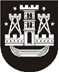 KLAIPĖDOS MIESTO SAVIVALDYBĖS TARYBASPRENDIMASDĖL TURTO PERDAVIMO VALDYTI, NAUDOTI IR DISPONUOTI PATIKĖJIMO TEISE biudžetinei įstaigai „Klaipėdos paplūdimiai“2022 m. kovo 25 d. Nr. T2-73KlaipėdaVadovaudamasi Lietuvos Respublikos vietos savivaldos įstatymo 16 straipsnio 2 dalies 26 punktu, Lietuvos Respublikos valstybės ir savivaldybių turto valdymo, naudojimo ir disponavimo juo įstatymo 12 straipsnio 2 dalimi ir Klaipėdos miesto savivaldybės turto perdavimo valdyti, naudoti ir disponuoti juo patikėjimo teise tvarkos aprašo, patvirtinto Klaipėdos miesto savivaldybės tarybos 2011 m. lapkričio 24 d. sprendimu Nr. T2-378 „Dėl Klaipėdos miesto savivaldybės turto perdavimo valdyti, naudoti ir disponuoti juo patikėjimo teise tvarkos aprašo patvirtinimo“, 3.1 papunkčiu, Klaipėdos miesto savivaldybės taryba nusprendžia:1. Perduoti Klaipėdos miesto savivaldybei nuosavybės teise priklausantį ir šiuo metu Klaipėdos miesto savivaldybės administracijos patikėjimo teise valdomą dalį inžinerinio statinio – Danės upės krantinės, Klaipėdoje (krantinės dalies ilgis – 14 metrų, unikalus Nr. 4400-1977-6813, žymėjimas plane – 1k8 (sudėtinė dalis – krantinė nuo taško 38 iki taško 40), valdyti, naudoti ir disponuoti patikėjimo teise biudžetinei įstaigai „Klaipėdos paplūdimiai“.2. Skelbti šį sprendimą Klaipėdos miesto savivaldybės interneto svetainėje.Savivaldybės merasVytautas Grubliauskas